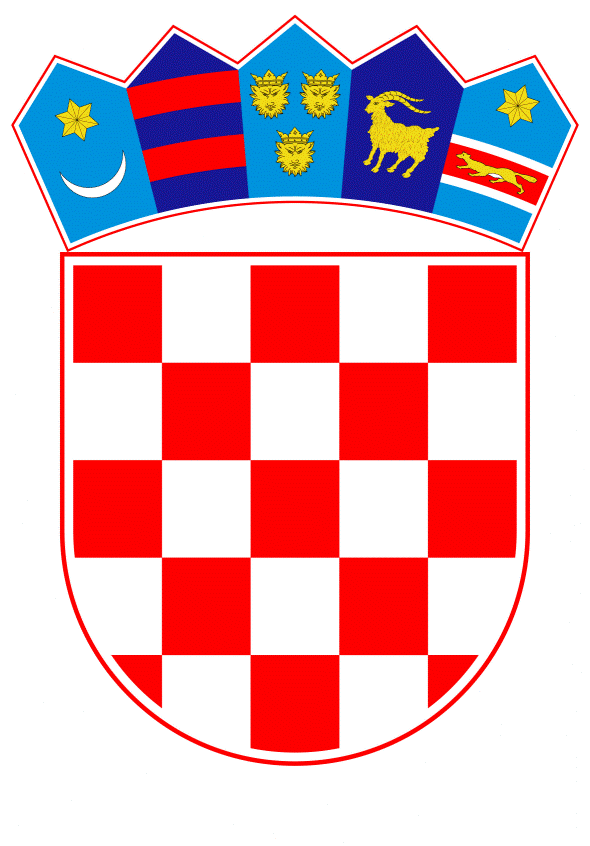 VLADA REPUBLIKE HRVATSKEZagreb, 12. rujna 2019.______________________________________________________________________________________________________________________________________________________________________________________________________________________________PRIJEDLOGKlasa: Urbroj:Zagreb, 						PREDSJEDNIKU HRVATSKOG SABORAPredmet:	Zastupničko pitanje dr. sc. Siniše Hajdaša Dončića, u vezi s promjenom vizualnog identiteta društva HP - Hrvatska pošta d.d. - odgovor VladeZastupnik u Hrvatskome saboru, dr. sc. Siniša Hajdaš Dončić, postavio je, sukladno s člankom 140. Poslovnika Hrvatskoga sabora (Narodne novine, br. 81/13, 113/16, 69/17 i 29/18), zastupničko pitanje u vezi s promjenom vizualnog identiteta društva HP - Hrvatska pošta d.d.Na navedeno zastupničko pitanje Vlada Republike Hrvatske, daje sljedeći odgovor:Prema podacima dobivenim od društva HP - Hrvatska pošta d.d., ukupni financijski trošak izmjene vizualnog identiteta logotipa iznosi kako slijedi:osmišljavanje i izrada novog logotipa, u iznosu od 150.000,00 kunazaštita žigova, u iznosu od 5.400,00 kuna.Ostali troškovi koji su planirani, neovisno o uvođenju novog logotipa, odnose se na redovito održavanje, i to kako slijedi:portali za poštanske urede (5 komada): 71.900,00 kunaobljepljivanje vozila (252 komada): 163.319,50 kunatrošak obljepljivanja poslovnica (47 komada): 50.841,20 kunatrošak obljepljivanja kioska (11 komada): 9.349,00 kuna.Navedeni troškovi planirani su u Planu poslovanja društva HP – Hrvatska pošta d.d. za 2019. godinu.Eventualna potrebna dodatna obrazloženja u vezi s pitanjem zastupnika, dat će Oleg Butković, ministar mora, prometa i infrastrukture.PREDSJEDNIKmr. sc. Andrej PlenkovićPredlagatelj:Ministarstvo mora, prometa i infrastrukturePredmet:Verifikacija odgovora na zastupničko pitanje dr. sc. Siniše Hajdaša Dončića, u vezi s promjenom vizualnog identiteta društva HP - Hrvatska pošta d.d.